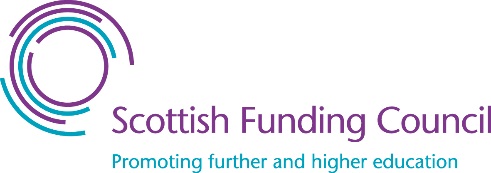 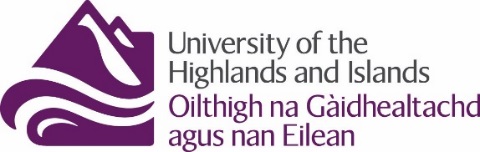 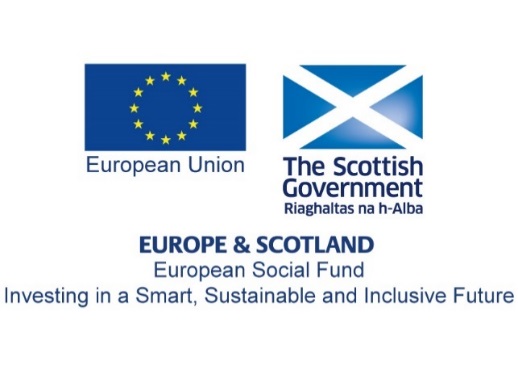 Standard Replies for Directors of Study – FAQs from applicantsApplicationHow do I apply for your project?To apply, please complete the standard application form and return to: gradresearch@uhi.ac.uk by Monday 8th May 2017, 12 noon (UK time). You can download the application form, guidance and reference form here: www.uhi.ac.uk/en/research-enterprise/grad-school/funding Please state which project you are applying for in the application form and also in the subject heading of your email.If you are interested in more than one project, please note that you will be required to complete a separate application form for each project.In addition to the application form you are required to submit the following:Supporting documentation:•	Copies of all official qualification certificates and transcripts. If your official certificates/transcripts are not in English, this must be accompanied by a fully certified translation provided by a professional translator/translation company.•	An English language test certificate (IELTS or eqv.) if applicable, gained within the past 2 years.A copy of the photo page of your passport if you are not a UK national. Also include any pages which indicate a right of abode in the UK.References:Send the standard reference request form to each referee and ask them to return them to gradresearch@uhi.ac.uk before the application deadline.Please note that a CV is not an acceptable form of application, however you may submit one as a supporting document.Important note for international applicants: FeesPlease note that if successful, international students (non EU/EEA) will be liable for the difference in fees between the UK/EU rate and the international rate. Please indicate in section 3 of the application form how you will cover this cost if selected. Our current fees can be found here: www.uhi.ac.uk/en/studying-at-uhi/first-steps/how-much-will-it-cost/tuition-fees-research-postgraduate-students If you have any further queries regarding the process of applying, please contact gradresearch@uhi.ac.ukIf you have any queries regarding the project, please do contact me again.For further information about the University of the Highlands and Islands and the Graduate School, please visit: www.uhi.ac.uk/en/research-enterprise/grad-schoolEnglish Language requirementsI am an international applicant but I have not sat my IELTS test yet – can I still apply?Yes, please complete your application form and in section 1.3 indicate when you will sit your IELTS test. If your application is successful you will be required to pass the test before being issued with an unconditional offer and progressing to the visa application stage.Please note that for all non EU/EEA students, it is a visa requirement that you possess an accepted English Language qualification. If you are from a majority-English speaking country, or have obtained a degree from a majority-English speaking country, you are not required to hold an IELTS certificate.For further details on English language qualifications please visit: https://www.uhi.ac.uk/en/studying-at-uhi/international/how-to-apply-to-uhi/english-language-requirements/ I am an EU/EEA student – do I need an IELTS certificate?If you do not possess an English language qualification, but have evidence of your written English language ability in an academic context (for eg, dissertation written in English, or a paper published in English), please submit this with your application form for consideration.FundingWhat does the funding cover?The studentship covers fees at the Home/EU rate only, plus a (tax-free) stipend at the RCUK level, for a total of 42 months (including writing-up). For 2017/18 this is:Fees – £4,195Stipend - £14,553International students – feesPlease note that if successful, international students (non EU/EEA) will be liable for the difference in fees between the UK/EU rate and the international rate. Please indicate in section 3 of the application form how you will cover this cost if selected. Our current fees can be found here: www.uhi.ac.uk/en/studying-at-uhi/first-steps/how-much-will-it-cost/tuition-fees-research-postgraduate-students EligibilityI am awaiting the results of my current course – can I still apply?Yes – please indicate on the application form in section 1.2 when you expect the results of your course and please attach an interim transcript if available. 